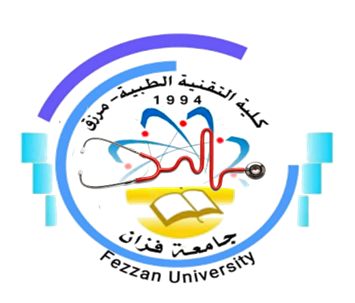 كلية التقنية الطبية/ مرزقنموذج توصيف مقرر دراسيأهداف المقررتعريف الطالب علي اسس  اللغة العربية .معرفة المكونات الاساسية  للجمل في اللغة العربية.معرفة أنواع الكلمة وإدراك أهمية كل نوع.التعرف علي المشتقات وأهميتها في  اللغة العربية.التعرف علي انواع الجمل  في اللغة العربية.معرفة الطريقة الصحيحة للتعبير وكتابة الآراء الاكاديمية باللغة العربية.التعرف علي كيفية كتابة اوراق العمل البحوث العلمية .التعرف علي علامات الترقيم  والهمزات و مواضع استخدمها .محتوى المقررطرق التدريسمحاضراتواجبات ورقات عملطرق التقييمالمراجع والدورياترئيس و منسق الجودة بالقسم العام : أ. نواسة علي بريكاومراجعة رئيس قسم الجودة : أ . خديجة عبدالسلام سعد1اسم المقرر الدراسي و الرمز لغة عرية 1GE107  2منسق المقررعبدالله مسعود عبد الله دودو3القسم / الشعبة التي تقدم البرنامجالعام4الأقسام العلمية ذات العلاقة بالبرنامججميع الأقسام بالكلية5الساعات الدراسية للمقرر286اللغة المستخدمة في العملية التعليميةاللغة العربية .7السنة الدراسية / الفصل الدراسيالاول.8تاريخ وجهة اعتماد المقرر2010/ 2011 جامعة سبها الموضوع العلميعدد الساعاتمحاضرةتمارين1الكلام وانواعه.222- الاسم وعلاماته.223- الفعل وعلاماته.224- اسس الجملة الاسمية – المبتدأ وأحكامه .225-الخبر وأحكامه.226-ا الجملة الفعلية – الفعل وأحكامه.227- الفاعل وأحكامه.228- أنوا ع الهمزات – همزة الوصل – همزة القطع  –علامات الترقيم . 229علامات الترقيم.2210-الأسلوب العلمي والأدبي .22المعلقات تعريفها –  سبب تسميتها22معلقة امرئ القيس و التدريب عليها  22الكتابة العربية وانواعها22ر.مطرق التقييمتاريخ التقييمالنسبة المئوية1النشاط والمشاركة اسبوعيا52ورقة العمل53الامتحان النصفيالأسبوع السادس والعاشر304الامتحان النهائيالأسبوع الرابع عشر60المجموعالمجموع100 %عنوان المراجعالناشرامل النسخةالمؤلفمكان تواجدهاالكتب الدراسية المقررةشرح ابن هقيل على الفية ابن مالكالنحوا لمصفى- محمد عيد كامل الناشر عالم الكتب  القاهرة – ط2 -2009 شرح المعلقات العشر للزوزني – دار مكتبة الحياة شرح ابن هقيل على الفية ابن مالكالنحوا لمصفى- محمد عيد كامل الناشر عالم الكتب  القاهرة – ط2 -2009 شرح المعلقات العشر للزوزني – دار مكتبة الحياة شرح ابن هقيل على الفية ابن مالكالنحوا لمصفى- محمد عيد كامل الناشر عالم الكتب  القاهرة – ط2 -2009 شرح المعلقات العشر للزوزني – دار مكتبة الحياة شرح ابن هقيل على الفية ابن مالكالنحوا لمصفى- محمد عيد كامل الناشر عالم الكتب  القاهرة – ط2 -2009 شرح المعلقات العشر للزوزني – دار مكتبة الحياة 